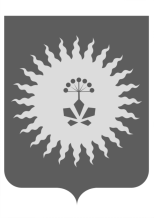 АДМИНИСТРАЦИЯАНУЧИНСКОГО МУНИЦИПАЛЬНОГО РАЙОНА            П О С Т А Н О В Л Е Н И Е    19.05.2020 г.                       с.Анучино                         № 294О внесении изменений в  муниципальную программу «Обеспечение жильем молодых семей Анучинского муниципального округа на 2020-2024 годы» от 30.09.2019 г №554ПОСТАНОВЛЯЕТ:В  муниципальную программу  «Обеспечение жильем молодых семей Анучинского муниципального округа на 2020-2024 годы» от 0.09.2019 г №554 внести следующие изменения:Паспорт Программы, раздел «Объем средств бюджета Анучинского муниципального округа на финансирование муниципальной программы и прогнозная оценка привлекаемых на реализацию ее целей средств федерального, краевого бюджетов, внебюджетных средств» читать в новой редакции: 1.2. Паспорт Программы, раздел 7. Ресурсное обеспечение программы, читать в новой редакции:2.  Общему отделу администрации района (Бурдейной) опубликовать настоящее постановление в средствах массовой информации Анучинского муниципального района и разместить на официальном сайте администрации в информационно-телекоммуникационной сети Интернет.Глава Анучинского муниципального района                                                      С.А.ПонуровскийВ соответствии со статьей 179 Бюджетного кодекса Российской Федерации, во исполнение постановления администрации Анучинского муниципального района от 23.11.2018 № 552 «Об утверждении  порядка принятия решений о разработке муниципальных программ, реализации и оценки эффективности в Анучинском муниципальном районе», Устава Анучинского муниципального района, администрация Анучинского муниципального районаОбъем средств бюджета Анучинского муниципального округа на финансирование муниципальной программы и прогнозная оценка привлекаемых на реализацию ее целей средств федерального, краевого бюджетов, внебюджетных средствОбщий объем финансирования –17605958,26  рублей, в т.ч. по годам:2020 год –3141331.2,2 руб.: в т.ч. из средств местного бюджета – 864000,00 руб.; из средств краевого бюджета – 2277331.2,2 руб.;2021 год – 3828599,5 руб.: в т.ч. из средств местного бюджета – 864000,00 руб.; из средств краевого бюджета – 2964599,5 руб.;2022 год – 3906191,16 руб.: в т.ч. из средств местного бюджета – 864000,00 руб.; из средств краевого бюджета – 3042191,16 руб.;2023 год –3364918,2 руб.: в т.ч. из средств местного бюджета – 850500 руб.; из средств федерального и краевого бюджетов – 2514418,2 руб.;2024 год – 3364918,2 руб.: в т.ч. из средств местного бюджета – 850500 руб.; из средств федерального и краевого бюджетов – 2514418,2 руб.№п/пНаименование подпрограммы, основного мероприятия подпрограммы, отдельного мероприятия программыОтветственный исполнитель, соисполнитель/ГРБСИсточник ресурсного обеспеченияКод бюджетной классификацииКод бюджетной классификацииКод бюджетной классификацииКод бюджетной классификацииОценка расходов(рублей)Оценка расходов(рублей)Оценка расходов(рублей)Оценка расходов(рублей)Оценка расходов(рублей)№п/пНаименование подпрограммы, основного мероприятия подпрограммы, отдельного мероприятия программыОтветственный исполнитель, соисполнитель/ГРБСИсточник ресурсного обеспеченияГРБСРзПрЦСРВР20202021202220232024Муниципальная программа«Обеспечение жильем молодых семей Анучинского муниципального округа на 2020-2024 годы»Отдел социального развития администрации АМО ФЭУ, Отдел имущественных и земельных отношенийВсего3141331.23828599,53906191,163364918,23364918,2Муниципальная программа«Обеспечение жильем молодых семей Анучинского муниципального округа на 2020-2024 годы»Отдел социального развития администрации АМО ФЭУ, Отдел имущественных и земельных отношенийБюджет АМО864000,0864000,0864000,0850500850500Муниципальная программа«Обеспечение жильем молодых семей Анучинского муниципального округа на 2020-2024 годы»Отдел социального развития администрации АМО ФЭУ, Отдел имущественных и земельных отношенийКраевой бюджет2277331.2 2964599,5 3042191,16 2514418,2 2514418,2 1Основное мероприятиеПоддержка по обеспечению жильем граждан,предоставление социальных выплат молодым семьям – участникам программыОтдел соцразвития, ФЭУ, , Отдел имущественных и земельных отношенийВсего3141331.23828599,53906191,163364918,23364918,21Основное мероприятиеПоддержка по обеспечению жильем граждан,предоставление социальных выплат молодым семьям – участникам программыОтдел соцразвития, ФЭУ, , Отдел имущественных и земельных отношенийБюджет АМО864000,0864000,0864000,08505008505001Основное мероприятиеПоддержка по обеспечению жильем граждан,предоставление социальных выплат молодым семьям – участникам программыОтдел соцразвития, ФЭУ, , Отдел имущественных и земельных отношенийКраевой и федеральный бюджет2277331.2 2964599,5 3042191,16 2514418,2 2514418,2 